Merced College: POS Marketing, Sales, and Service 4 Year University – 4/20/12Career Technical Education (CTE) Program of Study for Entry into 4 Year UniversityCareer Technical Education (CTE) Program of Study for Entry into 4 Year UniversityCareer Technical Education (CTE) Program of Study for Entry into 4 Year UniversityCareer Technical Education (CTE) Program of Study for Entry into 4 Year UniversityCareer Technical Education (CTE) Program of Study for Entry into 4 Year UniversityCareer Technical Education (CTE) Program of Study for Entry into 4 Year UniversityCareer Technical Education (CTE) Program of Study for Entry into 4 Year UniversityCareer Technical Education (CTE) Program of Study for Entry into 4 Year UniversityCareer Technical Education (CTE) Program of Study for Entry into 4 Year UniversityCareer Technical Education (CTE) Program of Study for Entry into 4 Year UniversityCareer Technical Education (CTE) Program of Study for Entry into 4 Year UniversityCareer Technical Education (CTE) Program of Study for Entry into 4 Year UniversityCareer Technical Education (CTE) Program of Study for Entry into 4 Year UniversityCareer Technical Education (CTE) Program of Study for Entry into 4 Year UniversityCareer Technical Education (CTE) Program of Study for Entry into 4 Year UniversityCareer Technical Education (CTE) Program of Study for Entry into 4 Year UniversityCareer Technical Education (CTE) Program of Study for Entry into 4 Year University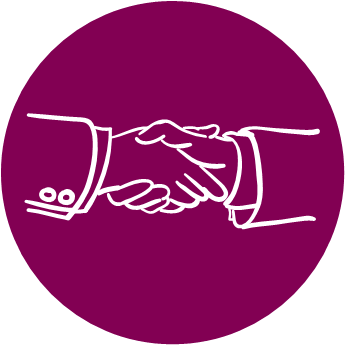 Name:      Name:      Name:      Name:      Name:      ID:      ID:      Gr:   Gr:   Department: BusinessDepartment: BusinessDepartment: BusinessDepartment: BusinessDepartment: BusinessIndustry Sector:  Marketing, Sales, and ServiceIndustry Sector:  Marketing, Sales, and ServiceCareer Pathway:  Professional Sales and MarketingCareer Pathway:  Professional Sales and MarketingCareer Pathway:  Professional Sales and MarketingCareer Pathway:  Professional Sales and MarketingStudent Organization or Club:  DECA:  Distributive Education Clubs of America                                                        FBLA:  Future Business Leaders of AmericaStudent Organization or Club:  DECA:  Distributive Education Clubs of America                                                        FBLA:  Future Business Leaders of AmericaStudent Organization or Club:  DECA:  Distributive Education Clubs of America                                                        FBLA:  Future Business Leaders of AmericaStudent Organization or Club:  DECA:  Distributive Education Clubs of America                                                        FBLA:  Future Business Leaders of AmericaStudent Organization or Club:  DECA:  Distributive Education Clubs of America                                                        FBLA:  Future Business Leaders of AmericaStudent Organization or Club:  DECA:  Distributive Education Clubs of America                                                        FBLA:  Future Business Leaders of AmericaStudent Organization or Club:  DECA:  Distributive Education Clubs of America                                                        FBLA:  Future Business Leaders of AmericaStudent Organization or Club:  DECA:  Distributive Education Clubs of America                                                        FBLA:  Future Business Leaders of AmericaRecommended High School Course ScheduleRecommended High School Course ScheduleRecommended High School Course ScheduleRecommended High School Course ScheduleRecommended High School Course ScheduleRecommended High School Course ScheduleRecommended High School Course ScheduleRecommended High School Course ScheduleRecommended High School Course ScheduleRecommended High School Course ScheduleRecommended High School Course ScheduleRecommended High School Course ScheduleRecommended High School Course ScheduleRecommended High School Course ScheduleRecommended High School Course ScheduleRecommended High School Course ScheduleRecommended High School Course ScheduleLevelGradeEnglishEnglishSocial StudiesSocial StudiesMathScienceScienceOther Required Courses, Electives, CTEOther Required Courses, Electives, CTEOther Required Courses, Electives, CTEOther Required Courses, Electives, CTEOther Required Courses, Electives, CTEOther Required Courses, Electives, CTEWork-BasedLearning ActivitiesWork-BasedLearning ActivitiesSecondary9English 1  orEnglish 1 Pre-APEnglish 1  orEnglish 1 Pre-APGeography & Health & Wellness Geography & Health & Wellness GeometryBiologyBiologyPhysical Ed 1 Physical Ed 1 Physical Ed 1 Physical Ed 1 Foreign LanguageForeign LanguageFBLA DECAFBLA DECASecondary10English 2 orEnglish 2 Pre-APEnglish 2 orEnglish 2 Pre-APWorld History orWorld History Adv.World History orWorld History Adv.Algebra 2/ TrigonometryChemistryChemistryPhysical Ed 2 Physical Ed 2 Physical Ed 2 Physical Ed 2 Foreign Language Foreign Language FBLA and/or DECAROP Industry DayFBLA and/or DECAROP Industry DaySecondary11English 3 orAP EnglishLang/Comp English 3 orAP EnglishLang/Comp US History orAP  HistoryUS History orAP  HistoryProbability and Statistics **Anatomy and Physiology or Physics**Anatomy and Physiology or Physics**Computer Graphics I Arts or Digital Media**Computer Graphics I Arts or Digital Media**Computer Graphics I Arts or Digital Media**Computer Graphics I Arts or Digital Media***ROP Marketing Foundations or ROP Sports and Entertainment Marketing***ROP Marketing Foundations or ROP Sports and Entertainment MarketingFBLA and/or DECAROP Portfolio DayFBLA and/or DECAROP Portfolio DaySecondary12English 4 orAP English LiteratureEnglish 4 orAP English LiteratureGovernment & Economics or AP US Govern. & PoliticsGovernment & Economics or AP US Govern. & PoliticsAP Calculus, Foreign LanguageTWO PERIODS***ROP Marketing Foundations Community Classroom or ***ROP Advanced MarketingTWO PERIODS***ROP Marketing Foundations Community Classroom or ***ROP Advanced MarketingTWO PERIODS***ROP Marketing Foundations Community Classroom or ***ROP Advanced MarketingTWO PERIODS***ROP Marketing Foundations Community Classroom or ***ROP Advanced MarketingTWO PERIODS***ROP Marketing Foundations Community Classroom or ***ROP Advanced MarketingTWO PERIODS***ROP Marketing Foundations Community Classroom or ***ROP Advanced Marketing***ROP Virtual  ***ROP Virtual  FBLA and/or DECAROP Community ClassroomROP Portfolio DaySenior Exit InterviewsFBLA and/or DECAROP Community ClassroomROP Portfolio DaySenior Exit InterviewsPostsecondary     Articulated Courses:   Student earns  units of credit for the identified college course when student passes the ACE (Articulated Credit by Exam)     Articulated Courses:   Student earns  units of credit for the identified college course when student passes the ACE (Articulated Credit by Exam)     Articulated Courses:   Student earns  units of credit for the identified college course when student passes the ACE (Articulated Credit by Exam)     Articulated Courses:   Student earns  units of credit for the identified college course when student passes the ACE (Articulated Credit by Exam)     Articulated Courses:   Student earns  units of credit for the identified college course when student passes the ACE (Articulated Credit by Exam)     Articulated Courses:   Student earns  units of credit for the identified college course when student passes the ACE (Articulated Credit by Exam)     Articulated Courses:   Student earns  units of credit for the identified college course when student passes the ACE (Articulated Credit by Exam)     Articulated Courses:   Student earns  units of credit for the identified college course when student passes the ACE (Articulated Credit by Exam)     Articulated Courses:   Student earns  units of credit for the identified college course when student passes the ACE (Articulated Credit by Exam)     Articulated Courses:   Student earns  units of credit for the identified college course when student passes the ACE (Articulated Credit by Exam)     Articulated Courses:   Student earns  units of credit for the identified college course when student passes the ACE (Articulated Credit by Exam)     Articulated Courses:   Student earns  units of credit for the identified college course when student passes the ACE (Articulated Credit by Exam)     Articulated Courses:   Student earns  units of credit for the identified college course when student passes the ACE (Articulated Credit by Exam)     Articulated Courses:   Student earns  units of credit for the identified college course when student passes the ACE (Articulated Credit by Exam)     Articulated Courses:   Student earns  units of credit for the identified college course when student passes the ACE (Articulated Credit by Exam)     Articulated Courses:   Student earns  units of credit for the identified college course when student passes the ACE (Articulated Credit by Exam)PostsecondaryMUHSD/ROPMUHSD/ROPMUHSD/ROPMUHSD/ROPMUHSD/ROPMUHSD/ROPMUHSD/ROPMUHSD/ROPMUHSD/ROPMUHSD/ROPMUHSD/ROPMUHSD/ROPUNITSPostsecondaryAnatomy and PhysiologyAnatomy and PhysiologyAnatomy and PhysiologyAnatomy and PhysiologyAnatomy and PhysiologyAnatomy and PhysiologyAnatomy and PhysiologyAnatomy and PhysiologyAnatomy and PhysiologyAnatomy and PhysiologyAnatomy and PhysiologyAnatomy and PhysiologyBIOL 50:  Survey of Anatomy and PhysiologyBIOL 50:  Survey of Anatomy and PhysiologyBIOL 50:  Survey of Anatomy and Physiology3PostsecondaryROP Virtual ROP Virtual ROP Virtual ROP Virtual ROP Virtual ROP Virtual ROP Virtual ROP Virtual ROP Virtual ROP Virtual ROP Virtual ROP Virtual BUS 10:  Introduction to BusinessBUS 10:  Introduction to BusinessBUS 10:  Introduction to Business3PostsecondaryROP Marketing Foundations, ROP Marketing Foundations Community Classroom or ROP Advanced Marketing  (2 periods)ROP Marketing Foundations, ROP Marketing Foundations Community Classroom or ROP Advanced Marketing  (2 periods)ROP Marketing Foundations, ROP Marketing Foundations Community Classroom or ROP Advanced Marketing  (2 periods)ROP Marketing Foundations, ROP Marketing Foundations Community Classroom or ROP Advanced Marketing  (2 periods)ROP Marketing Foundations, ROP Marketing Foundations Community Classroom or ROP Advanced Marketing  (2 periods)ROP Marketing Foundations, ROP Marketing Foundations Community Classroom or ROP Advanced Marketing  (2 periods)ROP Marketing Foundations, ROP Marketing Foundations Community Classroom or ROP Advanced Marketing  (2 periods)ROP Marketing Foundations, ROP Marketing Foundations Community Classroom or ROP Advanced Marketing  (2 periods)ROP Marketing Foundations, ROP Marketing Foundations Community Classroom or ROP Advanced Marketing  (2 periods)ROP Marketing Foundations, ROP Marketing Foundations Community Classroom or ROP Advanced Marketing  (2 periods)ROP Marketing Foundations, ROP Marketing Foundations Community Classroom or ROP Advanced Marketing  (2 periods)ROP Marketing Foundations, ROP Marketing Foundations Community Classroom or ROP Advanced Marketing  (2 periods)MKGT 30:  MarketingMKGT 30:  MarketingMKGT 30:  Marketing3PostsecondaryComputer Graphics I Computer Graphics I Computer Graphics I Computer Graphics I Computer Graphics I Computer Graphics I Computer Graphics I Computer Graphics I Computer Graphics I Computer Graphics I Computer Graphics I Computer Graphics I ART 41A:  Graphic DesignART 41A:  Graphic DesignART 41A:  Graphic Design3PostsecondaryROP Marketing Foundations Community Classroom or ROP Advanced Marketing  (2 periods) – Provides Community Placement ROP Marketing Foundations Community Classroom or ROP Advanced Marketing  (2 periods) – Provides Community Placement ROP Marketing Foundations Community Classroom or ROP Advanced Marketing  (2 periods) – Provides Community Placement ROP Marketing Foundations Community Classroom or ROP Advanced Marketing  (2 periods) – Provides Community Placement ROP Marketing Foundations Community Classroom or ROP Advanced Marketing  (2 periods) – Provides Community Placement ROP Marketing Foundations Community Classroom or ROP Advanced Marketing  (2 periods) – Provides Community Placement ROP Marketing Foundations Community Classroom or ROP Advanced Marketing  (2 periods) – Provides Community Placement ROP Marketing Foundations Community Classroom or ROP Advanced Marketing  (2 periods) – Provides Community Placement ROP Marketing Foundations Community Classroom or ROP Advanced Marketing  (2 periods) – Provides Community Placement ROP Marketing Foundations Community Classroom or ROP Advanced Marketing  (2 periods) – Provides Community Placement ROP Marketing Foundations Community Classroom or ROP Advanced Marketing  (2 periods) – Provides Community Placement ROP Marketing Foundations Community Classroom or ROP Advanced Marketing  (2 periods) – Provides Community Placement CO-OP 41A  - Cooperative Education in MarketingCO-OP 41A  - Cooperative Education in MarketingCO-OP 41A  - Cooperative Education in Marketing3                    ROP Certificate Earned at Completion of Course           ** credit earned through articulation              ***ROP & Articulation                    ROP Certificate Earned at Completion of Course           ** credit earned through articulation              ***ROP & Articulation                    ROP Certificate Earned at Completion of Course           ** credit earned through articulation              ***ROP & Articulation                    ROP Certificate Earned at Completion of Course           ** credit earned through articulation              ***ROP & Articulation                    ROP Certificate Earned at Completion of Course           ** credit earned through articulation              ***ROP & Articulation                    ROP Certificate Earned at Completion of Course           ** credit earned through articulation              ***ROP & Articulation                    ROP Certificate Earned at Completion of Course           ** credit earned through articulation              ***ROP & Articulation                    ROP Certificate Earned at Completion of Course           ** credit earned through articulation              ***ROP & Articulation                    ROP Certificate Earned at Completion of Course           ** credit earned through articulation              ***ROP & Articulation                    ROP Certificate Earned at Completion of Course           ** credit earned through articulation              ***ROP & Articulation                    ROP Certificate Earned at Completion of Course           ** credit earned through articulation              ***ROP & Articulation                    ROP Certificate Earned at Completion of Course           ** credit earned through articulation              ***ROP & Articulation                    ROP Certificate Earned at Completion of Course           ** credit earned through articulation              ***ROP & Articulation                    ROP Certificate Earned at Completion of Course           ** credit earned through articulation              ***ROP & Articulation                    ROP Certificate Earned at Completion of Course           ** credit earned through articulation              ***ROP & Articulation                    ROP Certificate Earned at Completion of Course           ** credit earned through articulation              ***ROP & Articulation                    ROP Certificate Earned at Completion of Course           ** credit earned through articulation              ***ROP & Articulation Coursework Related to the Pathway Coursework Related to the Pathway Coursework Related to the Pathway Coursework Related to the Pathway Coursework Related to the Pathway Coursework Related to the Pathway Coursework Related to the Pathway Coursework Related to the Pathway Coursework Related to the Pathway Coursework Related to the Pathway Coursework Related to the PathwaySample Occupations Related to the PathwaySample Occupations Related to the PathwaySample Occupations Related to the PathwaySample Occupations Related to the PathwaySample Occupations Related to the PathwaySample Occupations Related to the PathwayDegrees & CertificatesDegrees & CertificatesDegrees & CertificatesDegrees & CertificatesDegrees & CertificatesSample CoursesSample CoursesSample CoursesSample CoursesSample CoursesSample CoursesAA or AS Degree or CertificateAA or AS Degree or CertificateAA or AS Degree or CertificateBS or BA DegreeBS or BA DegreeBS or BA DegreeDegrees:AA – Business AdministrationAA – General BusinessAA – Small Business EntrepreneurshipCertificates:General BusinessSmall Business EntrepreneurshipDegrees:AA – Business AdministrationAA – General BusinessAA – Small Business EntrepreneurshipCertificates:General BusinessSmall Business EntrepreneurshipDegrees:AA – Business AdministrationAA – General BusinessAA – Small Business EntrepreneurshipCertificates:General BusinessSmall Business EntrepreneurshipDegrees:AA – Business AdministrationAA – General BusinessAA – Small Business EntrepreneurshipCertificates:General BusinessSmall Business EntrepreneurshipDegrees:AA – Business AdministrationAA – General BusinessAA – Small Business EntrepreneurshipCertificates:General BusinessSmall Business EntrepreneurshipBUS 18A:    Business Law BUS 35:       Money Management   BUS 43:       Business CommunicationMGMT 31:  Principles of Management MGMT 33:  Elements of Effective LeadershipMGMT 37:  Small Business EntrepreneurshipMRKT: 33:   AdvertisingBUS 18A:    Business Law BUS 35:       Money Management   BUS 43:       Business CommunicationMGMT 31:  Principles of Management MGMT 33:  Elements of Effective LeadershipMGMT 37:  Small Business EntrepreneurshipMRKT: 33:   AdvertisingBUS 18A:    Business Law BUS 35:       Money Management   BUS 43:       Business CommunicationMGMT 31:  Principles of Management MGMT 33:  Elements of Effective LeadershipMGMT 37:  Small Business EntrepreneurshipMRKT: 33:   AdvertisingBUS 18A:    Business Law BUS 35:       Money Management   BUS 43:       Business CommunicationMGMT 31:  Principles of Management MGMT 33:  Elements of Effective LeadershipMGMT 37:  Small Business EntrepreneurshipMRKT: 33:   AdvertisingBUS 18A:    Business Law BUS 35:       Money Management   BUS 43:       Business CommunicationMGMT 31:  Principles of Management MGMT 33:  Elements of Effective LeadershipMGMT 37:  Small Business EntrepreneurshipMRKT: 33:   AdvertisingBUS 18A:    Business Law BUS 35:       Money Management   BUS 43:       Business CommunicationMGMT 31:  Principles of Management MGMT 33:  Elements of Effective LeadershipMGMT 37:  Small Business EntrepreneurshipMRKT: 33:   AdvertisingAccount SupervisorFranchiseeRegional Sales ManagerRetail/Wholesale BuyerEntrepreneurSales RepresentativeCustomer Service RepAccount SupervisorFranchiseeRegional Sales ManagerRetail/Wholesale BuyerEntrepreneurSales RepresentativeCustomer Service RepAccount SupervisorFranchiseeRegional Sales ManagerRetail/Wholesale BuyerEntrepreneurSales RepresentativeCustomer Service RepInternational Trade SpecialistCEO (Chief Executive Officer)Advertising AgentBrand ManagerBusiness TeacherMarketing Research AnalystRegional Manager International Trade SpecialistCEO (Chief Executive Officer)Advertising AgentBrand ManagerBusiness TeacherMarketing Research AnalystRegional Manager International Trade SpecialistCEO (Chief Executive Officer)Advertising AgentBrand ManagerBusiness TeacherMarketing Research AnalystRegional Manager 